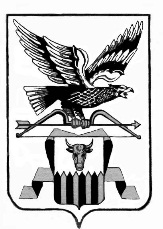 ПОСТАНОВЛЕНИЕАдминистрации муниципального района «Читинский район»«30» сентября 2016 г.                                                                           1646О введении в сельском поселении«Оленгуйское» режима функционирования«Чрезвычайная ситуация»В соответствии со статьей 7 Устава муниципального района «Читинский район», Положением о Читинском районном звене территориальной подсистемы единой государственной системы предупреждения и ликвидации чрезвычайных ситуаций Забайкальского края, утвержденным постановлением Главы администрации муниципального района «Читинский район» от 09 декабря 2005 года №1789, постановления Правительства РФ от 21.05.2007 года №304, с учетом решения КЧС и ОПБ района от 29.09.2016 г. №20, предписания отделения ГИБДД ОМВД России по Читинскому району от 05.05.2016 г. №5/П-22, Актом обследования моста через реку Сыпчегур в с. Сыпчегур от 28.09.2016 г., и в целях предотвращения угрозы нарушения системы жизнеобеспечения с. Сыпчегур сельского поселения «Оленгуйское», постановляет:1.Ввести с 30 сентября 2016 года в сп «Оленгуйское» режим чрезвычайной ситуации.2.Назначить руководителем ликвидации чрезвычайной ситуации Тимофеева С.А., начальника отдела Управления по развитию инфраструктуры ЖКХ администрации МР «Читинский район».3.Создать оперативный штаб в составе:Руководитель штаба – Можаров И.В., начальник отдела по делам ГО ЧС и МР администрации МР «Читинский район».Члены:Ханин Д.И., начальник отдела муниципального имущества Управления экономики и развития предпринимательства администрации МР «Читинский район»;Макаров Н.А., глава администрации сп «Оленгуйское»;Перфильева В.И., председатель Комитета по финансам администрации муниципального района «Читинский район»;Труфанов Е.П., главный специалист отдела транспорта, дорожного покрытия и связи Управления по развитию инфраструктуры ЖКХ администрации МР «Читинский район»;Вайнерович И.В., главный специалист отдела по делам ГО ЧС и МР администрации МР «Читинский район».4.Руководителю ликвидации чрезвычайной ситуации Тимофееву С.А.:составить план основных мероприятий по ликвидации чрезвычайной ситуации;подбор организаций для ликвидации аварийной ситуации на мосту через реку Сыпчегур в с. Сыпчегур в режиме чрезвычайной ситуации провести на безконкурсной основе.5.Заместителю начальника Управления экономики и имущества – начальнику отдела муниципального имущества администрации МР «»Читинский район» Ханину Д.И.:организовать процедуру по заключению муниципального контракта на проведение работ по ремонту моста через реку Сыпчегур в с. Сыпчегур СП «Оленгуйское».6.Председателю комитета по финансам администрации МР «Читинский район» Перфильевой В.И. выделить необходимые денежные средства для ликвидации чрезвычайной ситуации.7.Контроль за исполнением постановления оставляю за собой.И. о. Руководителя администрации					 С.В. Фесюк